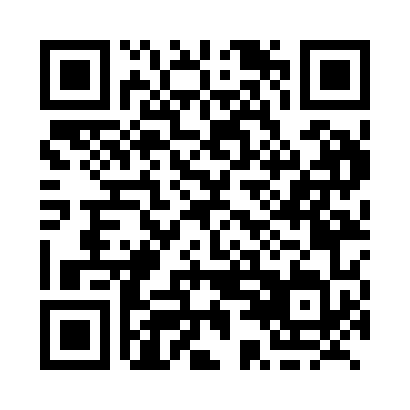 Prayer times for Glenlee, Ontario, CanadaWed 1 May 2024 - Fri 31 May 2024High Latitude Method: Angle Based RulePrayer Calculation Method: Islamic Society of North AmericaAsar Calculation Method: HanafiPrayer times provided by https://www.salahtimes.comDateDayFajrSunriseDhuhrAsrMaghribIsha1Wed4:426:141:206:198:279:592Thu4:416:131:206:208:2810:003Fri4:396:111:206:218:2910:024Sat4:376:101:206:218:3010:045Sun4:356:091:206:228:3110:056Mon4:336:071:206:238:3310:077Tue4:316:061:206:248:3410:098Wed4:306:051:206:248:3510:109Thu4:286:041:206:258:3610:1210Fri4:266:021:196:268:3710:1411Sat4:256:011:196:268:3810:1512Sun4:236:001:196:278:3910:1713Mon4:215:591:196:278:4110:1914Tue4:205:581:196:288:4210:2015Wed4:185:571:196:298:4310:2216Thu4:165:561:206:298:4410:2317Fri4:155:551:206:308:4510:2518Sat4:135:541:206:318:4610:2719Sun4:125:531:206:318:4710:2820Mon4:115:521:206:328:4810:3021Tue4:095:511:206:328:4910:3122Wed4:085:501:206:338:5010:3323Thu4:065:491:206:348:5110:3424Fri4:055:481:206:348:5210:3625Sat4:045:481:206:358:5310:3726Sun4:035:471:206:358:5410:3927Mon4:015:461:206:368:5510:4028Tue4:005:461:206:368:5610:4129Wed3:595:451:216:378:5710:4330Thu3:585:441:216:388:5710:4431Fri3:575:441:216:388:5810:45